Семинар- обучение на тема: "Годишно данъчно и счетоводно приключване на 2018 г.", "Изменения в данъчното и счетоводното законодателство - 2019 г." 
Уважаеми Дами и Господа,         
В хотел                 гр. София,ж.к. Младост, бул. “Александър Малинов” 111 /до Бизнес парк София/ ще се проведе семинар-обучение на тема: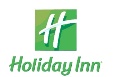  Годишно данъчно и счетоводно приключване 2018 г.Изменения в данъчното и счетоводното законодателство – 2019г.Лектор: проф. д-р Надя КостоваРегистриран одитор, Управител на одиторско дружество “АКТИВ” ООДДата на провеждане на семинара:22.01.2019 г. от 09:30 до 17:30 часа.Важно! Във връзка с обявената тема може да изпращате Вашите конкретни въпроси на е-mail: activ@activ.bg до 7 дни преди датата на съответния семинар..Цена: 180,00 лв. /с ДДС/* за партньори на Актив® (включително участници в предишни семинари) и за всеки втори и следващ участник от една и съща фирма – 150,00 лв. /с ДДС /В цената са включени учебни материали, разработени от екипа на “Актив”, обяд и кафе-паузи.Таксата може да заплатите само по банков път: IBAN:BG33BUIN70061025764116, BIC: BUINBGSF, ТБ “Алианц България” - гр. ВарнаМоля, желаещите да вземат участие в семинара да изпратят попълнена регистрационна карта на e-mail: activ@activ.bg или на факс: 052/ 660 730, 02/ 980 97 92 в срок до 13.01.2019 г. Предварително благодарим за Вашето активно участие!                                                                 С уважение:Симеон Симов – УправителP.S. Предвид ограничения брой места включването на участниците в семинара ще се извършва на база платена такса и изпратена регистрационна карта. 
При неплащане до крайния срок, местата на заявилите участие не се пазят. 
Фактурите ще бъдат предоставени до/или в деня на семинара.За допълнителна информация: тел. 052/ 660 725; 0887670721Попълнете онлайн регистрационна карта или изтеглете такава в Microst Word формат!.РЕГИСТРАЦИОННА КАРТА РЕГИСТРАЦИОННА КАРТА Семинар-обучение на тема:Годишно данъчно и счетоводно приключване 2018 г.
Изменения в данъчното и счетоводното законодателство – 2019 г.22.01.2019 г.Семинар-обучение на тема:Годишно данъчно и счетоводно приключване 2018 г.
Изменения в данъчното и счетоводното законодателство – 2019 г.22.01.2019 г.Данни за контакт:Данни за контакт:Фирма: Адрес: Тел.: Факс: e-mail: Име на представителя: Брой участници: Данни за фактура:Данни за фактура:Ид. №: Ид. № по ДДС:Данъчен адрес:МОЛ: Начин на плащане: банков пътНачин на плащане: банков път